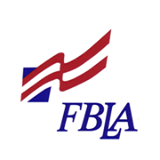 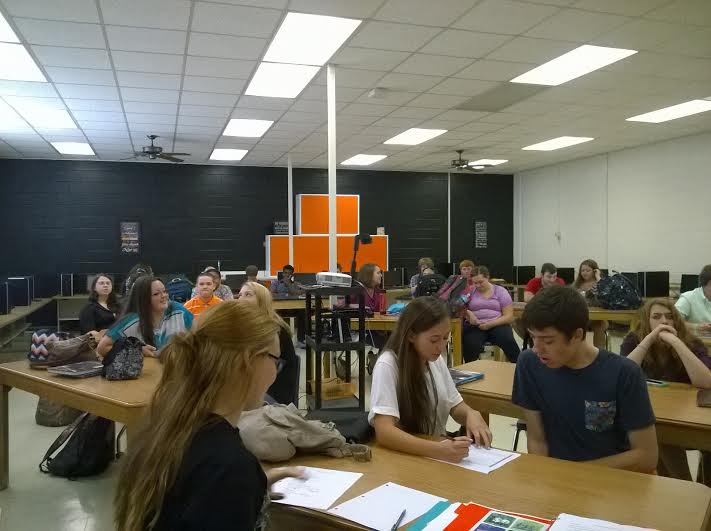 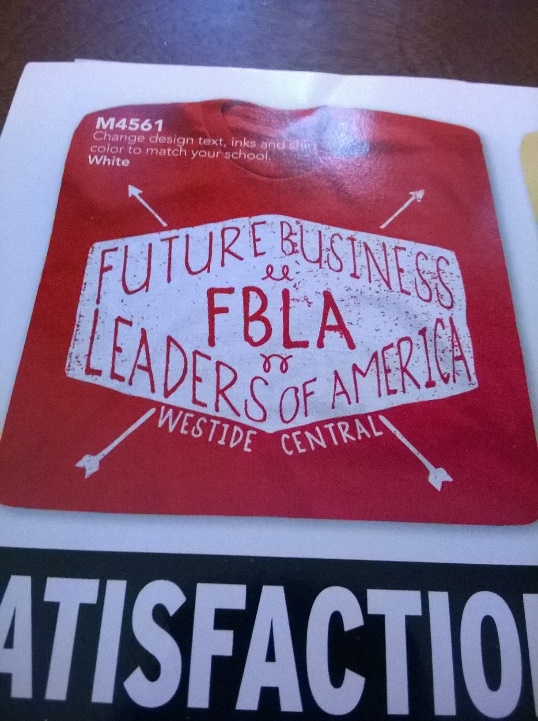 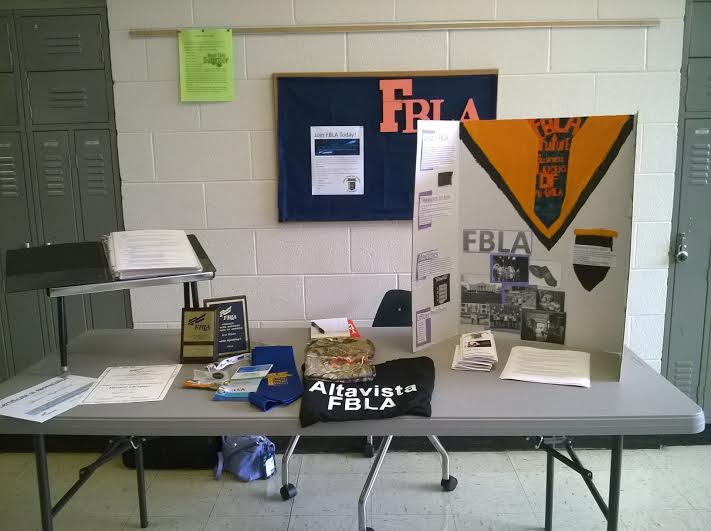 FBla informational table at registrationIn This Issue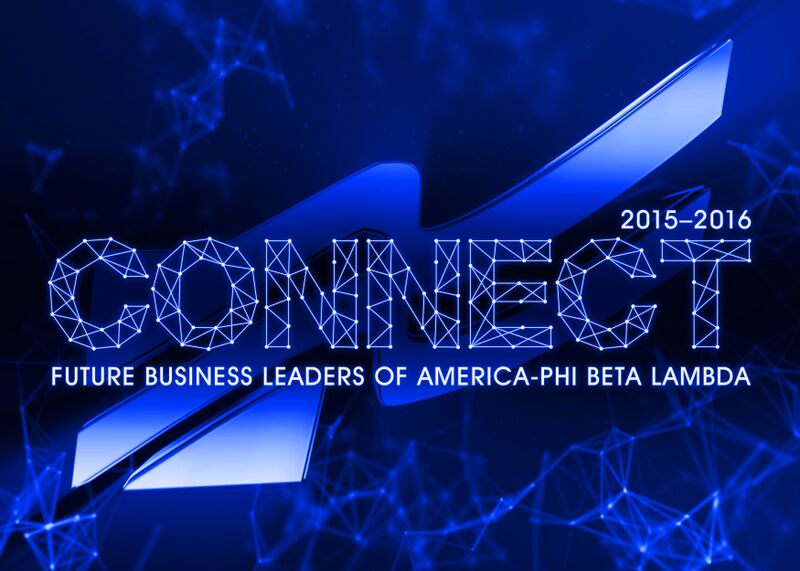 